Россия XVII веке. Ниже приведён перечень терминов. Все они, за исключением одного, относятся к событиям, явлениям истории России XVII в.полки иноземного строя; 2) фискал; 3) ярмарка; 4) барщина;  5) прелестные письма.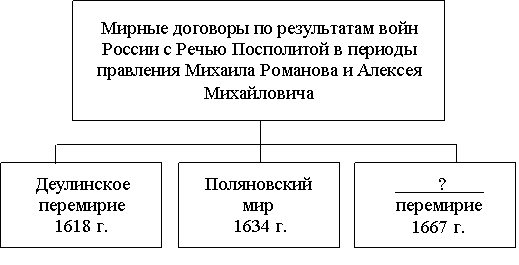 Укажите царя, пропущенного в схеме.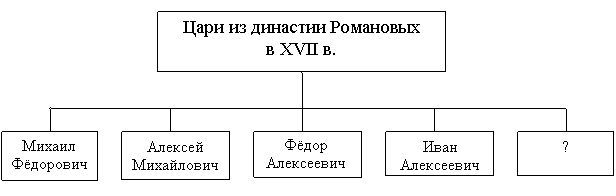 Из сочинения историка«Обстоятельства прихода его к власти были значительно сложнее, чем у первого выборного царя – Бориса Годунова и второго – Василия Шуйского. Ему досталась совершенно разорённая страна, окружённая врагами и раздираемая внутренними распрями, в то время как Борис правил в стране, которую боялись и уважали соседние государства. Ни у Бориса, ни у Василия в момент воцарения не было соперников. У него же несколько лет пытались отнять корону сначала "ворёнок Ивашка", потом шведский принц Филипп и польский Владислав. А главное, он был ещё очень молод, в то время как Борис и Василий вступили на престол в зрелом возрасте. Однако именно ему удалось основать новую династию, правившую более трёхсот лет».Укажите царя, о приходе которого к власти говорится в тексте. Укажите название периода в истории России, который завершается после его воцаренияНайдите и запишите предложение, где содержится оценочное суждение автора, аргументируемое в последующем тексте. Укажите два аргумента, которые приводит автор для подтверждения этой оценкиИз сочинения историка«После долгих и трудных переговоров польско-литовские представители с одной стороны и начальник Посольского приказа с другой подписали в Москве "Вечный мир". К этому привели трёхлетние переговоры в Москве с польской делегацией, во главе которой стоял познанский воевода Кшиштоф Гжимултовский. С русской стороны договор подписал выдающийся дипломат, начальник Посольского приказа князь, фактический глава русского правительства во время регентства царевны ____________ – В.В. Голицын. Король Речи Посполитой Ян Собеский подписал  договор в своей львовской резиденции-дворце Корнякта (королевской каменице). Этот договор был выгоден для России.Договор подтвердил условия Андрусовского перемирия, по которому к России перешла Левобережная Украина. Во исполнение условий "Вечного мира" Россия согласилась совершить поход против Крымского ханства, что вполне соответствовало её собственным интересам. Взамен поляки навсегда отказывались от Киева – за единовременную компенсацию в 145 тысяч рублей. Кроме того, согласно договору Речь Посполитая гарантировала своим православным подданным свободу вероисповедания, а также признала за Россией право на их защиту. Договор вступил в силу сразу же по подписании и послужил основой русско-польского союза в Северной войне»Укажите десятилетие, к которому относятся описанные в тексте события. Назовите царевну, имя которой пропущено в отрывке.Найдите в отрывке и выпишите предложение, содержащее положение, которое подтверждается фактами, приведёнными в последующем тексте. Напишите не менее двух фактов, приведённых в подтверждение этого положенияИз сочинения историка.«Последние 20 лет XVII века оказались сравнительно спокойными для России. Основные города и уезды страны избежали обычных для тех времён опустошительных пожаров, страшных неурожаев и эпидемий. Увеличилось население в городах и сёлах, оживлённее стала торговля, богатели купеческие семейства Москвы и других городов, открывались новые ярмарки, поселенцы осваивали земли в Сибири и на Юге, умеренны и терпимы были налоги и повинности государства. И тем не менее незаметно для себя страна вошла в полосу кризиса, который часто предшествует реформам или революциям…Слабые попытки московских властей основать под Тулой металлургическое производство не дали необходимого результата – железо, как и раньше, приходилось привозить из Швеции и других стран. Россия практически не обладала самостоятельной внешней торговлей и была полностью лишена своего торгового флота. Она не имела выхода  к Балтийскому и Чёрному морям. Первые сигналы о кризисе стали поступать с полей сражений. Русско-турецкая война 1677–1681 годов не принесла славы русскому оружию, как и два Крымских похода 1687 и 1689 годов,  а также и I Азовский поход 1695 года. Ни польские, ни турецкие, ни татарские крымские войска – основные военные противники России – не отличались тогда современным вооружением и передовыми методами ведения боя. Тем не менее русская армия или проигрывала им сражения,  или – в лучшем случае – вела бои с переменным успехом. Всё это болезненно отражалось на международном престиже России, которую в "высшем обществе" европейских держав ни во что не ставили».Назовите царя, при котором Россия вела русско-турецкую войну, упомянутую в отрывке. Назовите правителя России, проведшего реформы,  о возможности которых пишет автор.В первом абзаце отрывка найдите и выпишите предложение, содержащее характеристику сложившейся ситуации, подтверждённую фактами  во втором абзаце. Укажите не менее двух фактов, приведённых  в подтверждение этой характеристики.Из сочинения историка«Итогом тяжелейшего кризиса начала века стали смена правящей династии, территориальные потери и разорение западных и центральных районов страны. Важным фактором восстановления хозяйства стала широкая раздача дворянам земель с закреплёнными на ней крестьянами. Были значительно сокращены крестьянские налоги. Развитие ремесла и торговли было отмечено некоторыми новыми чертами. Ремесло превращается в мелкотоварное производство. Развиваются предприятия нового типа, основанные на разделении труда и использовании ручной ремесленной техники. Такие предприятия были сосредоточены в основном в Москве, Тульско-Каширском районе и на Урале. Однако нехватка свободной рабочей силы явилась значительным препятствием на пути развития данного способа производства. Несмотря на сохранение внутренних таможенных пошлин, существенно тормозивших развитие внутренней торговли, происходит формирование всероссийского рынка. Сохраняют своё значение прежние направления внешней торговли, через Архангельск на запад и через Астрахань на восток»Укажите век, к которому относятся описанные события, явления. Укажите общее название предприятий нового типа, о развитии которых идёт речь в отрывкеНайдите и выпишите предложение, содержащее положение, которое подтверждается фактами, приведёнными в отрывке. Напишите не менее двух фактов, приведённых в подтверждение этого положения7. В начале июня 1648 г. возвращавшемуся в Москву с богомолья царю была подана челобитная от московского населения с требованиями наказать наиболее корыстных представителей царской администрации, злоупотреблявших своим положением. Требования горожан первоначально не были удовлетворены, и они начали громить купеческие и боярские дома. Царю пришлось пойти на уступки. Последствием восстания стало появление нового сборника законов, в котором были учтены некоторые требования горожан и землевладельцев.1. Укажите царя, которому была направлена челобитная.2. Укажите название, под которым вошло в историю это восстание.3. Как назывался новый сборник законов, принятие которого произошло под влиянием требований восставших?8. Видные церковные деятели – участники кружка ревнителей древнего благочестия – обсуждали пути исправления церковных книг, унификации обрядов и установления единообразия церковной службы. Часть деятелей церкви предлагала следовать древнерусским традициям. Но, когда один из членов кружка стал патриархом, была проведена церковная реформа, в ходе которой были установлены правила богослужения и внесены исправления в богослужебные книги по греческим образцам.1. Укажите век, когда произошли описанные события.2. Назовите московского патриарха (бывшего члена Кружка ревнителей древнего благочестия), принявшего решение ориентироваться в проведении реформы на греческие образцы.3. Укажите одно любое социальное последствие церковной реформы, о которой идёт речь.9. Обещая освобождение от гнёта бояр и дворян, предводитель восставших призывал в свои ряды жителей Поволжья. От его имени рассылались письма, в которых каждый перешедший на сторону восставших объявлялся свободным человеком и призывался послужить «за великого государя царя и великого князя Алексея Михайловича».1. Укажите десятилетие, когда произошли описанные события.2. Назовите предводителя восстания, от имени которого рассылались письма, о которых идёт речь.3. Какова была причина восстания?10. Существует точка зрения, что, несмотря на наличие существенных отличий, содержание, обстоятельства заключения Ям-Запольского (1582 г.) и Андрусовского (1667 г.) перемирий имели общие черты. Приведите не менее двух фактов, положений, подтверждающих эту общность11. После смерти царя, не оставившего прямого наследника, среди стрельцов распространились слухи, что теперь, под властью Нарышкиных, их ждут ещё большие притеснения и лишения. 15 мая боярин Милославский и его племянник Толстой прошли по стрелецким слободам, крича, что Нарышкины задушили царевича Иоанна Алексеевича. Ударил набатный колокол, и стрельцы бросились с оружием в Кремль.1. Укажите век, когда произошли описанные события.2. Назовите царя, смерть которого стала одной из предпосылок бунта.3. Как в результате бунта изменилось управление страной12. Существует точка зрения, что, несмотря на различные результаты, Медный
и Соляной бунты имели общие черты. Приведите не менее двух фактов, положений, подтверждающих эту общность13. Вам поручено подготовить развёрнутый ответ по теме «Городские восстания середины XVII в.». Составьте план, в соответствии с которым Вы будете освещать эту тему.План должен содержать не менее трёх пунктов. Напишите краткое пояснение содержания любых двух пунктов.План с пояснениями должен отразить основные события (явления), связанные с восстаниями, произошедшими в российских городах в середине XVII в.